.Intro: 16 countsSTEP, TOGETHER, DIAGONAL RHUMBA FORWARD, ROCK & RECOVER & FORWARD, STEP, 1/2 TURN, FORWARDSHUFFLE FORWARD, MAMBO FORWARD, MABBO BACK, ROCK & RECOVERFULL TURN RIGHT, FORWARD, TOUCH, BACK, CHASSE LEFT, CROSS1/4 TURN RIGHT AND SHUFFLE BACK, 1/2 TURN RIGHT AND STEP FORWARD, CROSS BACK BACK X 2, TOE BACK, 1/2 TURN LEFTFORWARD, 1/4 TURN LEFT CROSS, CROSS, BACK, 1/4 TURN AND STEP SIDE, ROCK, RECOVER, SIDE, CROSSStart againRestart 1: wall 2 after count 32, looking at 12:00Restart 2: wall 5 after count 32, looking at 3:00Restart 3: wall 8 after count 16, looking at 3:00El Sol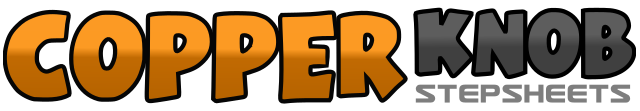 .......Count:40Wall:4Level:Low Intermediate.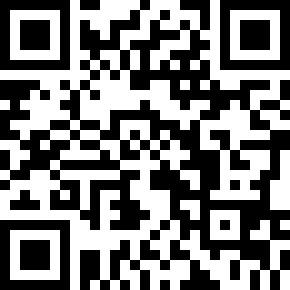 Choreographer:Rafel Corbí (ES) - September 2015Rafel Corbí (ES) - September 2015Rafel Corbí (ES) - September 2015Rafel Corbí (ES) - September 2015Rafel Corbí (ES) - September 2015.Music:El Mismo Sol (feat. Jennifer Lopez) - Álvaro SolerEl Mismo Sol (feat. Jennifer Lopez) - Álvaro SolerEl Mismo Sol (feat. Jennifer Lopez) - Álvaro SolerEl Mismo Sol (feat. Jennifer Lopez) - Álvaro SolerEl Mismo Sol (feat. Jennifer Lopez) - Álvaro Soler........1-2Step Right to Right side, Left together3&4Step Right to R side, Left together, step forward Right in R diagonal 1:305&6Rock Left back, recover onto Right in place, step Left forward (still R diagonal)7&8Step Right forward, 1/2 turn left, step Right forward in R diagonal 7:309&10Step Left forward, step Right forward, step Left forward (still R diagonal)11&12Rock Right forward, recover onto Left, step Right back13&14Rock Left backward, recover onto right, step Left forward (7:30)15-16Rock Right forward, recover backward onto Left17&18Triple step in place with a full turn right stepping R-L-R 6:0019&20Step Left forward, touch Right beside Left, Step Right back21&22Step Left to left, Right beside Left, step Left to left side23Cross Right over Left24&251/4 turn right and step Left back, Right beside Left, step Left back261/2 turn right and step Right forward3:0027&28Cross Left over Right, step Right back (body looking 4:30), step Left back (body looking 1:30)29&30Cross Right over Left, step Left back (body looking 1:30), step Right back (straight body to 3:00)31-32Left toe back, 1/2 turn Left (weight on Left) 9:0033&34Step Right forward, 1/4 turn left, cross/step Right over Left 6:0035-36Cross Left over Right, step Right back371/4 turn left and step Left to side38&39Cross/Rock Right over Left, recover weight onto Left, step Right to side40Cross Left over Right